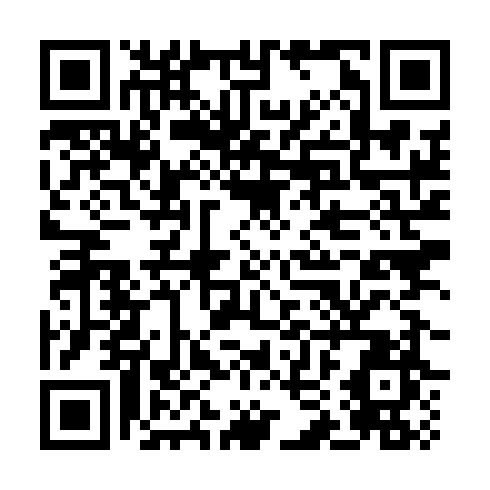 Ramadan times for Borikovsky Dvur, Czech RepublicMon 11 Mar 2024 - Wed 10 Apr 2024High Latitude Method: Angle Based RulePrayer Calculation Method: Muslim World LeagueAsar Calculation Method: HanafiPrayer times provided by https://www.salahtimes.comDateDayFajrSuhurSunriseDhuhrAsrIftarMaghribIsha11Mon4:314:316:1712:064:025:555:557:3512Tue4:294:296:1512:054:045:575:577:3713Wed4:274:276:1312:054:055:585:587:3814Thu4:244:246:1112:054:066:006:007:4015Fri4:224:226:0812:054:086:016:017:4216Sat4:204:206:0612:044:096:036:037:4317Sun4:184:186:0412:044:106:056:057:4518Mon4:154:156:0212:044:116:066:067:4719Tue4:134:136:0012:034:126:086:087:4820Wed4:114:115:5812:034:146:096:097:5021Thu4:084:085:5612:034:156:116:117:5222Fri4:064:065:5412:024:166:126:127:5423Sat4:034:035:5212:024:176:146:147:5524Sun4:014:015:4912:024:186:156:157:5725Mon3:583:585:4712:024:206:176:177:5926Tue3:563:565:4512:014:216:186:188:0127Wed3:543:545:4312:014:226:206:208:0328Thu3:513:515:4112:014:236:216:218:0529Fri3:493:495:3912:004:246:236:238:0630Sat3:463:465:3712:004:256:246:248:0831Sun4:444:446:351:005:267:267:269:101Mon4:414:416:3312:595:277:277:279:122Tue4:384:386:3012:595:297:297:299:143Wed4:364:366:2812:595:307:307:309:164Thu4:334:336:2612:595:317:327:329:185Fri4:314:316:2412:585:327:337:339:206Sat4:284:286:2212:585:337:357:359:227Sun4:264:266:2012:585:347:367:369:248Mon4:234:236:1812:575:357:387:389:269Tue4:204:206:1612:575:367:397:399:2810Wed4:184:186:1412:575:377:417:419:30